SPEAKER INFORMATION:	Name:  												Employer:  												Email:  												Phone:  												Address:  												Place of training/degrees:  										Session Topic:  											SPEAKER REQUESTS:	A/V Equipment:  											Travel Expense:  											Additional Needs:  											PLEASE DESCRIBE YOUR EXPERTISE IN YOUR FIELD:PLEASE WRITE A BRIEF STATEMENT TO INTRODUCE YOUR PRESENTATION:LOCATION PRESENTING AT: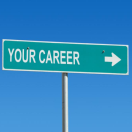 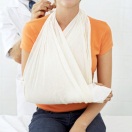 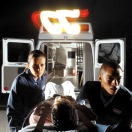 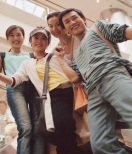 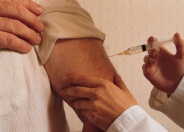 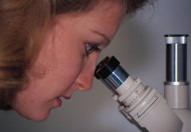 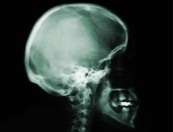 SPEAKER  INFORMATION  SHEETSPEAKER  INFORMATION  SHEETSPEAKER  INFORMATION  SHEETSPEAKER  INFORMATION  SHEET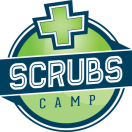 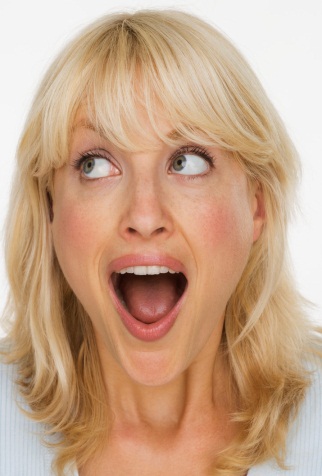 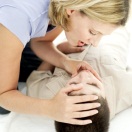 